Başvuru formuna özgeçmiş eklenmelidir. 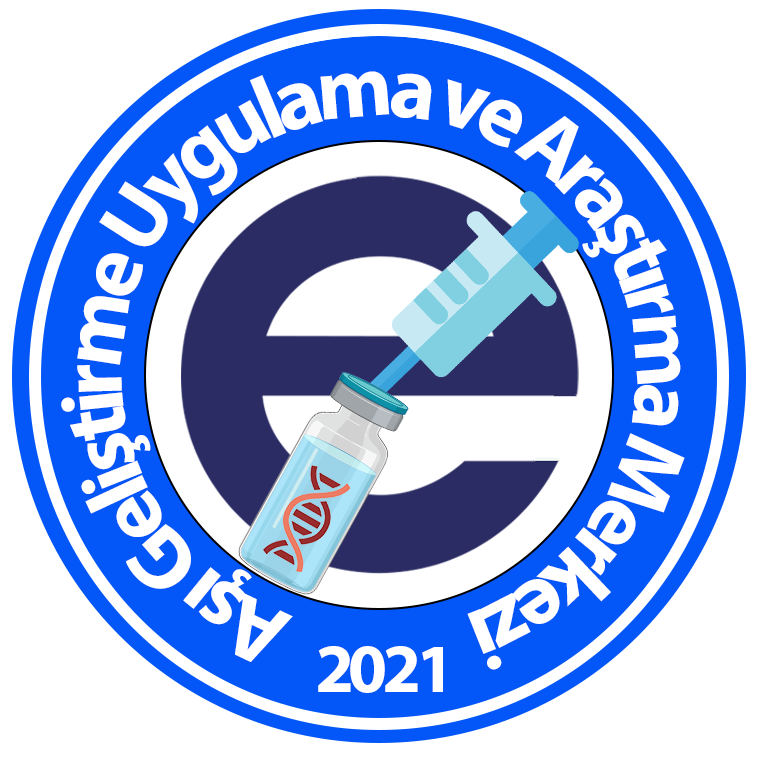 Ege ÜniversitesiAşı Geliştirme, Uygulama ve Araştırma Merkezi Stajyerlik Başvuru FormuAd SoyadTelefonEmail Doğum tarihiDoğum yeriAdresÜniversiteFakülteBölüm/Anabilim DalıKaçıncı sınıf (3 veya 4)Resmi (zorunlu)/GönüllüHangi tarihler arasında (1 ay)Not ortalaması